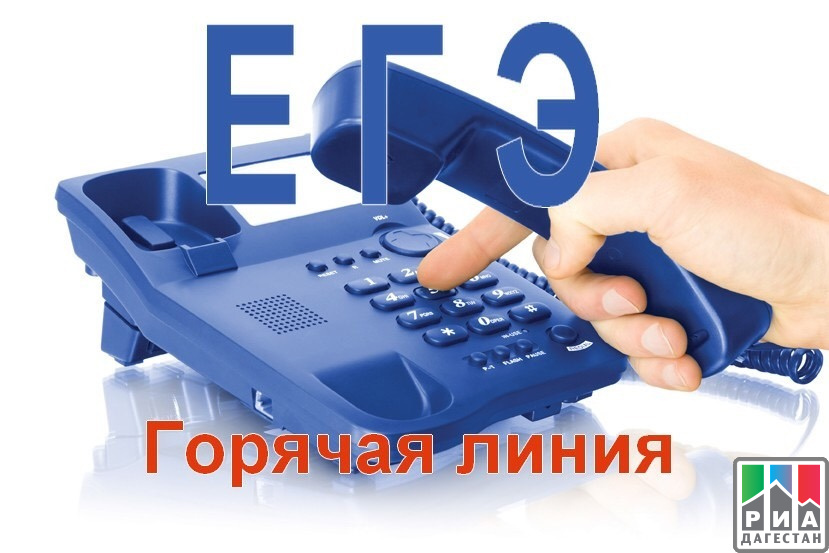 «Горячие линии» и адреса официальных сайтов органов местного самоуправления   муниципальных районов и городских округов в сфере образования по вопросам  проведения государственной итоговой аттестации в 2023-2024 гНаименование органа местного самоуправления муниципального района или городского округа
в сфере образованияНомера телефонов «горячей линии»Режим работы телефонов
«горячей линии»Адрес сайта (сайтов), информирующих по вопросам проведения государственной итоговой аттестации на территории муниципального образованияРособрнадзор8(495)984-89-19по будням с 10.00 до 18-00http://obrnadzor.gov.ru/Министерство общего и профессионального образования Ростовской области8(863) 269-57-42понедельник – четверг
09.00 – 18.00,
пятница 09.00 – 17.00,
перерыв: 13.00 – 14.00https://letters.donland.ru/Ростовский областной центр обработки информации в сфере образования8(863) 210-50-08понедельник – четверг
09.00 - 18.00,
пятница 09.00 - 17.00,
перерыв: 13.00 - 14.00www.rcoi61.ruУправление образования Администрации Аксайского района8(86350) 4-49-17понедельник, среда
08.00 - 17.00,
вторник, четверг, пятница 08.00 - 15.00,
перерыв: 12.00 - 13.00aksayobr.ruМуниципальное бюджетное общеобразовательное учреждение  Аксайского района Островская средняя общеобразовательная школа8(86350) 2-85-30Понедельник-пятница08.00 – 17.00ostrovskaya-sh.gauro-riacro.ru